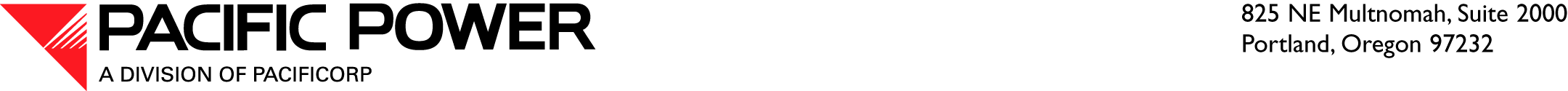 July 10, 2015 ELECTRONIC FILINGAND OVERNIGHT DELIVERYSteven V. KingExecutive Director and Secretary Utilities and Transportation CommissionRE:	Docket UE-151162—Revised 2015 Renewable Portfolio Standard ReportDO NOT REDOCKETOn June 1, 2015, Pacific Power & Light Company, a division of PacifiCorp (Pacific Power or Company), submitted its 2015 Annual Renewable Portfolio Standard (RPS) Report to the Washington Utilities and Transportation Commission in accordance with RCW 19-285-040 and WAC 480-109-210(1).  The Company is submitting a Revised 2015 RPS Report which replaces the original report filed on June 1, 2015, in its entirety.  The revised report includes a correction to Table 6, and an additional section describing the Company’s renewable energy credit (REC) allocation methodology in accordance with WAC 480-109-210(2)(e)(i).  Also included is a revised Confidential Workpaper 3, 2015 WA RPS Report – Cost Analysis to support the correction to Table 6.  There are no changes to the attachments and other workpapers.In compliance with RCW 19.285.070(3) and WAC 480-109-210(4), the Company will post the revised redacted version of the Renewable Report on its website to make the information available to customers.Please direct informal questions to Ariel Son, Manager, Regulatory Projects, at (503) 813-5410.Sincerely,R. Bryce DalleyVice President, RegulationEnclosures